Publicado en  Barcelona el 19/05/2017 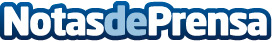 ExpoNadó, la feria de bebés al aire libre más importante de Cataluña, vuelve el 26, 27 y 28 de Mayo ExpoNadó es la feria de bebés al aire libre y gratuita más importante de Cataluña. Se realiza en la Rambla Principal de Vilanova i la Geltrú (Barcelona) los días 26, 27 y 28 de mayo de 2017 y se caracteriza por ofrecer de forma gratuita a todos sus visitantes la posibilidad de vivir un fin de semana diferente, divertido y muy emotivo gracias al conjunto de cursos, talleres, charlas, actuaciones, concursos, sorteos, animaciones infantiles y otras muchas actividadesDatos de contacto:Make Communication620390760Nota de prensa publicada en: https://www.notasdeprensa.es/exponado-la-feria-de-bebes-al-aire-libre-mas Categorias: Sociedad Cataluña Infantil Entretenimiento Eventos Solidaridad y cooperación Ocio para niños Industria Automotriz Cursos http://www.notasdeprensa.es